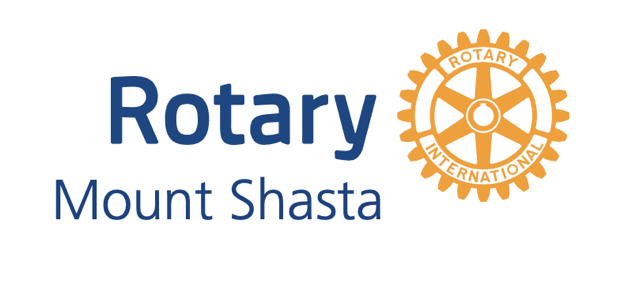 Minutes – Membership Committee Meeting3/31/21Present: Ken Brummel-Smith, Al Schoenstein, Doug Carter, Tom StienstraAbsent: Linda Stremel, Mike Mondeau, Molly AstonGuest: Mike RodriguezDiscussed ways to encourage spouse membershipIt takes up to 6 contacts to “sell” something. Need to make it an agenda item in regular meetings. Certain members (Tom H, Greg, Lorinda, Merle, John – have mentioned their partners may be interested.)Need to remember to add them to DACdb emails. Just choosing “Members” leaves them out because they are listed under “Other”Action: Ken will talk to Tom and Merle. Doug will talk to Greg. Tom will talk to Lorinda. Al will talk to John.Action: Ken will research DACdb and talk to Lorinda about remembering to add spouse members to emails.Action: Ken will remind members of partner/spouse opportunity during regular meeting reports.Relationship between Membership Committee and Vocational Avenue of ServiceWith Mike taking over as chair for the Vocational Avenue of Service, we need to find ways to help one another. Ideas:Provide members with a list of all the vocations in our club. Encourage them to think of friends in the vocations we have and in one’s we don’t have representation.Student of the month – have Page elicit vocational interests of the students and have a member with that interest provide the vocational talk.Mike will be talking to the chamber of Commerce about getting their member list and start recruiting.Potential member connections with vocations:Squaw Valley writing club, realtors, fire chief in McCloudBuilding MembershipRotary has a new theme – “Each one, reach one” – need to get all members to be thinking about recruitingThe member can suggest a member and a Membership Committee member will make the first contact.Need to create a “Prospective Member Packet” that we can give prospects. Similar but less detailed than the New Member Orientation. May be a “one pager” similar to the pamphlet we have.Wish we could restart in-person meetings. Would be nice to be able to video them so people who didn’t want to come to a meeting in-person could watch live.Responsibilities of Committee MembersKen would like to see if there are specific responsibilities that each committee member could take on. For instance, entering prospects into DACdb, entering new member information into DACdb, checking in with new members periodically to make sure they are satisfied and their needs are being met, researching and disseminating membership resources on MyRotary.Action: We didn’t have all members at the meeting and there was not enough time to discuss this so we’ll take it up next time.